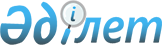 О внесении изменений и дополнений в постановление Правления Национального Банка Республики Казахстан от 20 апреля 2001 года N 120 "Об утверждении Правил осуществления актуарной деятельности на страховом рынке, выдачи, приостановления действия и отзыва лицензии на осуществление актуарной деятельности, о порядке сдачи квалификационного экзамена актуариями"
					
			Утративший силу
			
			
		
					Постановление Правления Агентства Республики Казахстан по регулированию и надзору финансового рынка и финансовых организаций от 30 апреля 2007 года N 119. Зарегистрировано в Министерстве юстиции Республики Казахстан 13 июня 2007 года N 4733. Утратило силу постановлением Правления Национального Банка Республики Казахстан от 16 июля 2014 года № 151      Сноска. Утратило силу постановлением Правления Национального Банка РК от 16.07.2014 № 151 (вводится в действие по истечении двадцати одного календарного дня после дня его первого официального опубликования).      В целях совершенствования нормативных правовых актов, регулирующих актуарную деятельность на страховом рынке, Правление Агентства Республики Казахстан по регулированию и надзору финансового рынка и финансовых организаций (далее - Агентство)  ПОСТАНОВЛЯЕТ : 

      1. Внести в постановление Правления Национального Банка Республики Казахстан от 20 апреля 2001 года  N 120 "Об утверждении Правил осуществления актуарной деятельности на страховом рынке, выдачи, приостановления действия и отзыва лицензии на осуществление актуарной деятельности, о порядке сдачи квалификационного экзамена актуариями" (зарегистрированное в Реестре государственной регистрации нормативных правовых актов под N 1532), с изменениями и дополнениями, внесенными постановлением Правления Агентства от 16 февраля 2004 года  N 38 "О внесении изменений и дополнений в постановление Правления Национального Банка Республики Казахстан от 20 апреля 2001 года N 120 "Об утверждении Правил осуществления актуарной деятельности на страховом рынке, выдачи, приостановления действия и отзыва лицензии актуариев и о полномочиях квалификационной комиссии уполномоченного государственного органа по регулированию и надзору за страховой деятельностью", зарегистрированное в Министерстве юстиции Республики Казахстан под N 1532", (зарегистрированным в Реестре государственной регистрации нормативных правовых актов под N 2753, опубликованным в Бюллетене нормативных правовых актов центральных исполнительных и иных государственных органов Республики Казахстан, N 15, июнь 2005 года, ст. 104), постановлением Правления Агентства от 27 ноября 2004 года  N 320 "О внесении изменений и дополнений в постановление Правления Национального Банка Республики Казахстан от 20 апреля 2001 года N 120 "Об утверждении Правил осуществления актуарной деятельности на страховом рынке, выдачи, приостановления действия и отзыва лицензии актуариев, о порядке сдачи квалификационного экзамена актуариями и о полномочиях квалификационной комиссии уполномоченного государственного органа, осуществляющего регулирование и надзор финансового рынка и финансовых организаций" (зарегистрированным в Реестре государственной регистрации нормативных правовых актов под N 3306, опубликованным в Бюллетене нормативных правовых актов центральных исполнительных и иных государственных органов Республики Казахстан, N 15, июнь 2005 года, ст.110), постановлением Правления Агентства от 28 мая 2005 года  N 153 "О внесении изменений и дополнений в постановление Правления Национального Банка Республики Казахстан от 20 апреля 2001 года N 120 "Об утверждении Правил осуществления актуарной деятельности на страховом рынке, выдачи, приостановления действия и отзыва лицензии актуариев, о порядке сдачи квалификационного экзамена актуариями и о полномочиях квалификационной комиссии уполномоченного государственного органа, осуществляющего регулирование и надзор финансового рынка и финансовых организаций" (зарегистрированным в Реестре государственной регистрации нормативных правовых актов под N 3725), постановлением Правления Агентства от 12 августа 2006 года  N 154 "О внесении изменения в постановление Правления Национального Банка Республики Казахстан от 20 апреля 2001 года N 120 "Об утверждении Правил осуществления актуарной деятельности на страховом рынке, выдачи, приостановления действия и отзыва лицензии на осуществление актуарной деятельности, о порядке сдачи квалификационного экзамена актуариями" (зарегистрированным в Реестре государственной регистрации нормативных правовых актов Республики Казахстан 8 сентября 2006 года под N 4384, опубликованным в газете "Юридическая газета" от 29 сентября 2006 года, N 174(1154)), следующие изменения и дополнения: 

      в наименовании и пункте 1 слово "отзыва" заменить словом "лишения"; 

      в Правилах осуществления актуарной деятельности на страховом рынке, выдачи, приостановления действия и отзыва лицензии на осуществление актуарной деятельности, о порядке сдачи квалификационного экзамена актуариями, утвержденных указанным постановлением: 

      в названии и по всему тексту Правил слова "отзыв", "отзыва", "отзыве" заменить, соответственно, словами "лишение", "лишения", "лишении"; 

      в пункте 19: 

      подпункт 1) изложить в следующей редакции: 

      "1) заявление по форме согласно приложению 1-1 к настоящим Правилам;"; 

      подпункт 3) изложить в следующей редакции: 

      "3) копия документа, удостоверяющего личность;"; 

      дополнить подпунктом 6-1) следующего содержания: 

      "6-1) нотариально заверенная копия свидетельства о постановке заявителя на учет в налоговом органе;"; 

      дополнить пунктом 19-1 следующего содержания: 

      "19-1. Актуарии, имеющие лицензию уполномоченного государственного органа, в десятидневный срок уведомляют уполномоченный государственный орган об изменениях в документах, указанных в подпунктах 2), 3), 7) пункта 19 настоящих Правил, с приложением подтверждающих документов."; 

      в пункте 23 слова "в течение одного месяца со дня поступления полного пакета документов" заменить словами "в срок, установленный законодательными актами Республики Казахстан"; 

      пункт 30 изложить в следующей редакции:  

      "30. Переоформление лицензии, выдача дубликата лицензии осуществляется уполномоченным государственным органом по основаниям и в порядке, предусмотренном Законом Республики Казахстан от 11 января 2007 года "О лицензировании"."; 

      пункт 32 исключить; 

      в пункте 41 слова "либо опубликования в печати" исключить; 

      абзац первый пункта 45-1 дополнить предложением вторым следующего содержания:  

      "Заявление для прохождения квалификационного экзамена представляется по форме, согласно приложению 7 к настоящим Правилам."; 

      дополнить приложением 1-1 в редакции, изложенной в приложении 1 к настоящему постановлению; 

      приложение 2 исключить; 

      в названии приложения 4 слово "проведение" заменить словом "осуществление"; 

      приложение 6 изложить в редакции согласно приложению 2 к настоящему постановлению; 

      дополнить приложением 7 в редакции, изложенной в приложении 3 к настоящему постановлению.       

      2. Настоящее постановление вводится со дня введения в действие   Закона Республики Казахстан от 11 января 2007 года "О лицензировании". 

      3. Управлению лицензирования (Нажимеденова А.Ж.): 

      1) совместно с Юридическим департаментом (Байсынов М.Б.) принять меры к государственной регистрации настоящего постановления в Министерстве юстиции Республики Казахстан; 

      2) в десятидневный срок со дня государственной регистрации настоящего постановления в Министерстве юстиции Республики Казахстан довести его до сведения заинтересованных подразделений Агентства, Объединения юридических лиц "Ассоциация финансистов Казахстана", Общественного объединения "Общество Актуариев Казахстана". 

      4. Отделу международных отношений и связей с общественностью Агентства принять меры к публикации настоящего постановления в средствах массовой информации Республики Казахстан. 

      5. Контроль за исполнением настоящего постановления возложить на заместителя Председателя Агентства Узбекова Г.Н.       Председатель 

Приложение 1 к постановлению                  

Правления Агентства Республики                

Казахстан по регулированию и надзору          

финансового рынка и финансовых                

организаций                                   

от 30 апреля 2007 года N 119                  "Приложение 1-1 к Правилам                    

осуществления актуарной деятельности          

на страховом рынке, выдачи,                   

приостановления действия и лишения            

лицензии на осуществление актуарной           

деятельности, о порядке сдачи                 

квалификационного экзамена актуариями"                                   Заявление 

    о выдаче лицензии на осуществление актуарной деятельности В __________________________________________________________________ 

     (полное наименование уполномоченного государственного органа) 

от _________________________________________________________________ 

        (фамилия, имя, отчество (при наличии) физического лица) 

      Прошу выдать лицензию на осуществление актуарной деятельности 

на страховом рынке       Сведения о физическом лице: 

      1. Год рождения ______________________________________________ 

      2. Данные документа, удостоверяющего личность 

____________________________________________________________________ 

(серия, номер, дата выдачи, наименование органа, выдавшего документ) 

      3. Образование _______________________________________________ 

                          (год окончания, специальность) 

____________________________________________________________________ 

                   наименование учебного заведения) 

      4. Место проживания __________________________________________ 

      5. Место работы, должность ___________________________________ 

____________________________________________________________________ 

      6. Номер телефона (код города, рабочий и домашний) 

____________________________________________________________________ 

      7. Прилагаемые документы: 

____________________________________________________________________ 

____________________________________________________________________       Актуарий полностью несет ответственность за достоверность 

прилагаемых к заявлению документов (информации) 

      _________________    ________________________________________ 

        (подпись)           (фамилия, имя, отчество (при наличии))       "____"___________ 200__ года" 

Приложение 2 к постановлению                  

Правления Агентства Республики                

Казахстан по регулированию и надзору          

финансового рынка и финансовых                

организаций                                   

от 30 апреля 2007 года N 119                  "Приложение 6 к Правилам                      

осуществления актуарной деятельности          

на страховом рынке, выдачи,                   

приостановления действия и лишения            

лицензии на осуществление актуарной           

деятельности, о порядке сдачи                 

квалификационного экзамена актуариями"                                      Герб 

                       Республики Казахстан      Полное наименование уполномоченного государственного органа                             ЛИЦЕНЗИЯ на осуществление актуарной деятельности 

Номер лицензии ___ Дата выдачи лицензии "___" _______200_ года Настоящая лицензия дает право: 

____________________________________________________________________ 

                 (фамилия, имя, отчество (при наличии)) осуществлять актуарную деятельность на страховом рынке.       Данные о лицензии на осуществление актуарной деятельности, по- 

лученной впервые 

____________________________________________________________________ 

            (номер, дата, наименование государственного органа,  

____________________________________________________________________ 

                          выдавшего лицензию)       Председатель (заместитель Председателя)       Место печати город Алматы". 

Приложение 3 к постановлению                  

Правления Агентства Республики                

Казахстан по регулированию и надзору          

финансового рынка и финансовых                

организаций                                   

от 30 апреля 2007 года N 119                  "Приложение 7 к Правилам                      

осуществления актуарной деятельности          

на страховом рынке, выдачи,                   

приостановления действия и лишения            

лицензии на осуществление актуарной           

деятельности, о порядке сдачи                 

квалификационного экзамена актуариями"                                      Заявление 

              на прохождение квалификационного экзамена Я, ________________________________________________________________ 

           (фамилия, имя, отчество (при наличии) актуария)       прошу допустить меня к прохождению квалификационного экзамена, 

в соответствии законодательством Республики Казахстан о страховой 

деятельности.       Я полностью отвечаю за достоверность прилагаемых к заявлению 

документов и сведений, а также обязуюсь своевременно представлять 

уполномоченному органу дополнительную информацию и документы, 

запрашиваемые в связи с рассмотрением заявления.        К заявлению прилагаю:       Актуарий                                      _______________ 

                                                    (дата, подпись) 
					© 2012. РГП на ПХВ «Институт законодательства и правовой информации Республики Казахстан» Министерства юстиции Республики Казахстан
				